RulesAll entrants shall comply with any applicable rules, regulations and byelaws, including:the CUCBC rules;the ARA rules;the ARA Water Safety Code; andBylaws of the Conservators of the Cam.In the event that any regulation of Newnham Short Course Regatta is contrary to a mandatory rule of the CUCBC or the ARA, the latter shall take precedence.ControlNewnham Short Course Regatta shall remain under the control of Newnham College Boat Club (NCBC) and its appointed race organisers.EligibilityAny member of the University qualified to row in CUCBC-run races according to CUCBC Regulations for Racing shall be qualified to compete.Date and timeThe races shall take place on Saturday 5th February 2011 from 11.00 to approximately 16.00.Entry feeThe entry fee shall be £37 per VIII entered;All fees shall be paid to Newnham College Boat Club prior to the race.CourseAll crews shall begin with a rolling start. Crews shall start three boat lengths downstream of the Motorway Bridge and timing shall start when the bowball passes the Motorway Bridge.The race shall finish at the Railway Bridge.Timing will be to the nearest second.Motorway Bridge and Railway Bridge shall be deemed to be where the marshals indicate them to be.Start orderThe start order shall be arranged by the organisers prior to the race, at the discretion of NCBC.The organisers will take reasonable endeavours to comply with the following guidelines:Where boat sharing is required and the organisers are informed in advance, any crews sharing the boats shall, where possible, be placed in different divisions.Any other extenuating circumstances shall receive due consideration.DisqualificationAny boat being overtaken must give way to the overtaking boat. Failure to do so shall at the organisers’ discretion result in disqualification or another appropriate penalty.The coxswain of a boat seeking to overtake shall make the slower boat’s coxswain aware of his/her intention in good time.Any boat which fails to marshal at its designated time shall at the organisers’ discretion be turned back and disqualified.PrizesPrizes will be awarded for:Fastest women’s first VIII;Fastest men’s first VIII;Fastest women’s 2nd VIII;Fastest men’s 2nd VIII;Fastest women’s lower VIII;Fastest men’s lower VIII.Cancellation and scratchingCancellationShould a club seek to cancel its entry or entries, it shall inform the organisers in reasonable time before the race. Any cancellations less than 24 hours before the race will not receive refunded entry fees.The organisers may at their reasonable discretion cancel a race or races, or subject to rule 4 (“Date and time”) postpone a race or races, for safety reasons. DisclaimerThe organisers of Newnham Short Course, NCBC, or its members accept no responsibility for any loss or damage howsoever caused in relation to Newnham Short Course Regatta.InterpretationAny queries as to the interpretation of these rules should be directed to Sabrina Derham (scd43) In the event of disputes regarding rules on the day of the event, the decision of any authorised marshal shall be conclusive.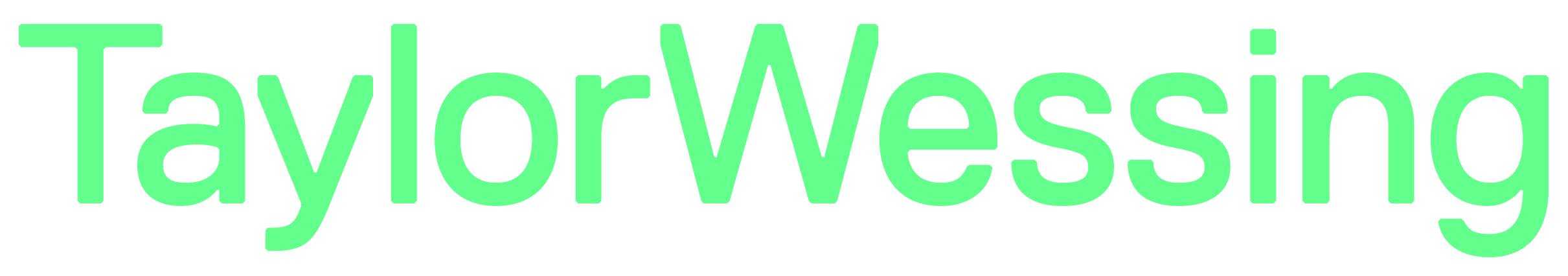 Newnham Short CourseSaturday 5th February 2011REGULATIONS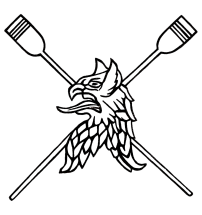 